Министерство образования и науки Российской ФедерацииМуромский институт (филиал)федерального государственного бюджетного образовательного учреждения высшего образования«Владимирский государственный университетимени Александра Григорьевича и Николая Григорьевича Столетовых»(МИ ВлГУ)Отделение среднего профессионального образования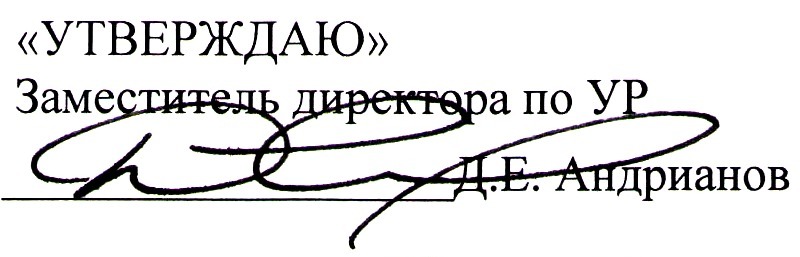 «   14  »       09       2017 г.Рабочая программа дисциплиныОхрана трудадля специальности 15.02.08 Технология машиностроенияМуром, 2017 г.Рабочая программа учебной дисциплины разработана на основе Федерального государственного образовательного стандарта (далее - ФГОС) по специальности среднего профессионального образования (далее - СПО) 15.02.08 Технология машиностроения №350 от 18 апреля 2014 года.Кафедра-разработчик: техносферной безопасности.Рабочую программу составил: к.т.н., доцент Середа С.Н.Рабочая программа рассмотрена и одобрена на заседании кафедры ТБ.СОДЕРЖАНИЕ1. ПАСПОРТ РАБОЧЕЙ ПРОГРАММЫ УЧЕБНОЙ ДИСЦИПЛИНЫ 	2. СТРУКТУРА И СОДЕРЖАНИЕ УЧЕБНОЙ ДИСЦИПЛИНЫ 	3. УСЛОВИЯ РЕАЛИЗАЦИИ УЧЕБНОЙ ДИСЦИПЛИНЫ 	4. КОНТРОЛЬ И ОЦЕНКА РЕЗУЛЬТАТОВ ОСВОЕНИЯ 	1. ПАСПОРТ РАБОЧЕЙ ПРОГРАММЫ УЧЕБНОЙ ДИСЦИПЛИНЫ Охрана труда1.1. Область применения рабочей программыРабочая программа учебной дисциплины является частью программы подготовки специалистов среднего звена в соответствии с ФГОС по специальности 15.02.08 Технология машиностроения.Рабочая программа учебной дисциплины может быть использована в дополнительном профессиональном образовании, для получения дополнительных компетенций, умений и знаний, необходимых для обеспечения конкурентоспособности выпускника на рынке труда и продолжения образования по специальности.1.2. Место учебной дисциплины в структуре программы подготовки специалистов среднего звена:Учебная дисциплина ОП.13 Охрана труда входит в общепрофессиональный цикл.1.3. Цели и задачи учебной дисциплины - требования к результатам освоения учебной дисциплины:Цель дисциплины - формирование у учащихся представлений об организации охраны труда и техники безопасности, обеспечении защиты рабочего персонала и окружающей природной среды от опасностей и вредных факторов технологических процессов на предприятиях машиностроительной отрасли.		В результате освоения учебной дисциплины обучающийся должен уметь:применять средства индивидуальной и коллективной защиты (ОК 1, ОК 2, ОК 3, ОК 4);использовать экобиозащитную и противопожарную технику (ОК 4, ОК 5, ОК 6, ОК 7);организовывать и проводить мероприятия по защите работающих и населения от негативных воздействий чрезвычайных ситуаций (ОК 8, ОК 9, ПК 11, ПК 12);проводить анализ опасных и вредных факторов в сфере профессиональной деятельности (ПК 12, ПК 13, ПК 14, ПК 15);соблюдать требования по безопасному ведению технологического процесса (ПК 14, ПК 15, ПК 21, ПК 22);проводить экологический мониторинг объектов производства и окружающей среды (ПК 22, ПК 23, ПК 31, ПК 32).В результате освоения учебной дисциплины обучающийся должен знать:действие токсичных веществ на организм человека (ОК 1, ОК 2);меры предупреждения пожаров и взрывов (ОК 2, ОК 3);категории производств по взрыво- и пожароопасности (ОК 3, ОК 4);основные причины возникновения пожаров и взрывов (ОК 4, ОК 5);особенности обеспечения безопасных условий труда в сфере профессиональной деятельности, правовые, нормативные и организационные основы охраны труда в организации (ОК 5, ОК 6);правила и нормы по охране труда, личной и производственной санитарии и пожарной защиты (ОК 6, ОК 7);правила безопасной эксплуатации механического оборудования (ОК 7, ОК 8);профилактические мероприятия по охране окружающей среды, технике безопасности и производственной санитарии (ОК 8, ОК 9);предельно допустимые вредных веществ и индивидуальные средства защиты (ПК 11, ПК 12);принципы прогнозирования развития событий и оценки последствий при техногенных чрезвычайных ситуациях и стихийных явлениях ( ПК 13, ПК 14, ПК 15);систему мер по безопасной эксплуатации опасных производственных объектов и снижению вредного воздействия на окружающую среду (ПК 21, ПК 22, ПК 23);средства и методы повышения безопасности технических средств и технологических процессов  (ПК 31, ПК 32).В результате освоения дисциплины обучающийся должен владеть следующими общими (ОК) и профессиональными (ПК) компетенциями:ОК 1. Понимать сущность и социальную значимость своей будущей профессии, проявлять к ней устойчивый интерес.ОК 2. Организовывать собственную деятельность, выбирать типовые методы и способы выполнения профессиональных задач, оценивать их эффективность и качество.ОК 3. Принимать решения в стандартных и нестандартных ситуациях и нести за них ответственность.ОК 4. Осуществлять поиск и использование информации, необходимой для эффективного выполнения профессиональных задач, профессионального и личностного развития.ОК 5. Использовать информационно-коммуникационные технологии в профессиональной деятельности.ОК 6. Работать в коллективе и команде, эффективно общаться с коллегами, руководством, потребителями.ОК 7. Брать на себя ответственность за работу членов команды (подчиненных), за результат выполнения заданий.ОК 8. Самостоятельно определять задачи профессионального и личностного развития, заниматься самообразованием, осознанно планировать повышение квалификации.ОК 9. Ориентироваться в условиях частой смены технологий в профессиональной деятельности.ПК 11. Использовать конструкторскую документацию при разработке технологических процессов изготовления деталей.ПК 12. Выбирать метод получения заготовок и схемы их базирования.ПК 13. Составлять маршруты изготовления деталей и проектировать технологические операции.ПК 14. Разрабатывать и внедрять управляющие программы обработки деталей.ПК 15. Использовать системы автоматизированного проектирования технологических процессов обработки деталей.ПК 21. Участвовать в планировании и организации работы структурного подразделения.ПК 22. Участвовать в руководстве работой структурного подразделения.ПК 23. Участвовать в анализе процесса и результатов деятельности подразделения.ПК 31. Участвовать в реализации технологического процесса по изготовлению деталей.ПК 32. Проводить контроль соответствия качества деталей требованиям технической документации.1.4. Количество часов на освоение программы учебной дисциплины:Максимальной учебной нагрузки обучающегося 64 часа, в том числе:обязательной аудиторной нагрузки обучающегося 32 часа;самостоятельной нагрузки обучающегося 32 часа.2. СТРУКТУРА И СОДЕРЖАНИЕ УЧЕБНОЙ ДИСЦИПЛИНЫ 2.1. Объем учебной дисциплины и виды учебной работы2.2. Тематический план и содержание учебной дисциплиныДля характеристики уровня освоения учебного материала используются следующие обозначения:ознакомительный (узнавание новых объектов, свойств);репродуктивный (выполнение деятельности по образцу, инструкции или под руководством);продуктивный (планирование и самостоятельное выполнение деятельности, решение проблемных задач).3. УСЛОВИЯ РЕАЛИЗАЦИИ УЧЕБНОЙ ДИСЦИПЛИНЫ 3.1. Требования к минимальному материально – техническому обеспечениюЛаборатория безопасности жизнедеятельности: 
3.2. Информационное обеспечение обученияПеречень рекомендуемых учебных изданий, интернет – ресурсов, дополнительной литературы.Основные источники:Девисилов, В.А. Охрана труда: Учебник / В.А. Девисилов. - М.: Форум, НИЦ ИНФРА-М, 2013. - 512 c. 20Дополнительные источники:Курс лекций для студентов технического колледжа, тестовый контроль и контроль-ная работа. Курс лекций для студентов технического колледжа, тестовый контроль и контрольная работа по дисциплине «Охрана труда» / Составитель: Е.А. Курдюкова. – Тирасполь., 2006. - 162 с.. http://window.edu.ru/catalog/pdf2txt/203/67203/40187Охрана труда. 12-е изд., перераб. - М.: ИПФРА-М, 2005. 304 с.. 3Охрана груда: справочник / сост. Э.А. Арустамов. М.: Дашков и К°, 2008. 588 с. . 2Интернет-ресурсы:Информационный портал «Охрана труда в России» http://ohranatruda.ru/4. КОНТРОЛЬ И ОЦЕНКА РЕЗУЛЬТАТОВ ОСВОЕНИЯ ___________«_______» ______________ _____ г.        (подпись)                               (дата)Протокол № ____от «_______» ______________ _____ г.Заведующий кафедрой ТБ Шарапов Р.В. ___________           (подпись)Вид учебной работыОбъем часов8 семестрМаксимальная учебная нагрузка (всего)64Обязательная аудиторная учебная нагрузка (всего)32В том числе:лекционные занятия16практические занятиялабораторные работы16контрольные работыкурсовая работаСамостоятельная работа обучающегося (всего)32Итоговая аттестация в формеЭкзаменНаименование разделов и темСодержание учебного материала, лабораторные работы и практические занятия, самостоятельная работа обучающихсяОбъем часов Уровень освоения12348 семестрРаздел 1Охрана трудаТема 1.1 Введение. Общие положения по охране трудаСодержание учебного материалаТема 1.1 Введение. Общие положения по охране трудаЛекционные занятия. Понятия охраны труда. Предмет охраны труда. Термины и определения. 11Тема 1.1 Введение. Общие положения по охране трудаСамостоятельная работа обучающихся. Общие положения по охране труда. 43Тема 1.2 Организационные вопросы охраны трудаСодержание учебного материалаТема 1.2 Организационные вопросы охраны трудаЛекционные занятия. Нормативно-техническая документация по охране труда. Организация охраны труда на предприятии. Производственный травматизм и профессиональные заболевания. Подбор и обучение персонала. 11Тема 1.2 Организационные вопросы охраны трудаСамостоятельная работа обучающихся. Организационные вопросы охраны труда. 43Тема 1.3 Общие требования к безопасности на производствеСодержание учебного материалаТема 1.3 Общие требования к безопасности на производствеЛекционные занятия. Нормативно-техническая документация. Общие требования безопасности на территории организации и в производственных помещениях. Основные источники воздействия на окружающую среду. Основные причины возникновения пожаров и взрывов. Особенности обеспечения безопасных условий труда на производстве. Статистика и причины травматизма. Факторы, определяющие основные причины производственного травматизма. Классификация помещений по опасности и вредным условиям труда. Средства защиты, используемые на промышленных предприятиях. 21Тема 1.3 Общие требования к безопасности на производствеЛабораторные работы. Исследование производственного травматизма. 42Тема 1.3 Общие требования к безопасности на производствеСамостоятельная работа обучающихся. Общие требования электробезопасности, пожарной безопасности. 43Тема 1.4 Организация безопасной эксплуатации оборудованияСодержание учебного материалаТема 1.4 Организация безопасной эксплуатации оборудованияЛекционные занятия. Технический персонал. Требования к персоналу и его подготовка. Производство работ. Категории работ в области машиностроения. Организационные мероприятия, обеспечивающие безопасность работ в машиностроении. Технические мероприятия, обеспечивающие безопасность работ. 31Тема 1.4 Организация безопасной эксплуатации оборудованияЛабораторные работы. Исследование запыленности воздуха в производственных помещениях. 42Тема 1.4 Организация безопасной эксплуатации оборудованияСамостоятельная работа обучающихся. Организация безопасной эксплуатации оборудования. 53Тема 1.5 Технические способы и средства обеспечения безопасности на производствеСодержание учебного материалаТема 1.5 Технические способы и средства обеспечения безопасности на производствеЛекционные занятия. Защита станков и оборудования от прямых прикосновений. Вращающиеся и движущиеся механизмы машин и оборудования. Изоляция токоведущих частей. Ограждения и оболочки. Установка барьеров. Малое напряжение. Защитное отключение. 11Тема 1.5 Технические способы и средства обеспечения безопасности на производствеСамостоятельная работа обучающихся. Технические способы и средства обеспечения безопасности на машиностроительных предприятиях. 53Тема 1.6 Технические способы и средства обеспечения электробезопасностиСодержание учебного материалаТема 1.6 Технические способы и средства обеспечения электробезопасностиЛекционные занятия. Защита от косвенных прикосновений. Выравнивание потенциалов. Защитное электрическое разделение цепей. Контроль изоляции. Защита при переходе напряжения с высшей стороны на низшую. Совместное применение отдельных видов защиты. Автоматическое защитное отключение питания. 41Тема 1.6 Технические способы и средства обеспечения электробезопасностиЛабораторные работы. Исследование электрического сопротивления тела человека. 42Тема 1.6 Технические способы и средства обеспечения электробезопасностиСамостоятельная работа обучающихся. Технические способы и средства обеспечения электробезопасности. 53Тема 1.7 Правила технической эксплуатации машин, станков и другого оборудованияСодержание учебного материалаТема 1.7 Правила технической эксплуатации машин, станков и другого оборудованияЛекционные занятия. Общие сведения о безопасности и производственной санитарии. Права и обязанности работников в области охраны труда. Правила безопасной эксплуатации механизмов, машин и оборудования на производстве.  Электрическое освещение. Электродвигатели. Электросварочные установки. Снятие и установка защитных устройств. Автоматизированные защитные устройства. Обслуживание автоматизированных защитных устройств. 41Тема 1.7 Правила технической эксплуатации машин, станков и другого оборудованияЛабораторные работы. Исследование естественного освещение рабочих помещений. 42Тема 1.7 Правила технической эксплуатации машин, станков и другого оборудованияСамостоятельная работа обучающихся. Правила технической эксплуатации машин, станков и другого оборудования. 53Всего:64Результаты обучения (освоенные умения, усвоенные знания)Формы и методы контроля и оценки результатов обученияприменять средства индивидуальной и коллективной защиты;Тестированиеиспользовать экобиозащитную и противопожарную технику;Тестированиеорганизовывать и проводить мероприятия по защите работающих и населения от негативных воздействий чрезвычайных ситуаций;Тестированиепроводить анализ опасных и вредных факторов в сфере профессиональной деятельности;Тестированиесоблюдать требования по безопасному ведению технологического процесса;Тестированиепроводить экологический мониторинг объектов производства и окружающей среды;Тестированиедействие токсичных веществ на организм человека;Тестированиемеры предупреждения пожаров и взрывов;Тестированиекатегории производств по взрыво- и пожароопасности;Тестированиеосновные причины возникновения пожаров и взрывов;Тестированиеособенности обеспечения безопасных условий труда в сфере профессиональной деятельности, правовые, нормативные и организационные основы охраны труда в организации;Тестированиеправила и нормы по охране труда, личной и производственной санитарии и пожарной защиты;Тестированиеправила безопасной эксплуатации механического оборудования;Тестированиепрофилактические мероприятия по охране окружающей среды, технике безопасности и производственной санитарии;Тестированиепредельно допустимые вредных веществ и индивидуальные средства защиты;Тестированиепринципы прогнозирования развития событий и оценки последствий при техногенных чрезвычайных ситуациях и стихийных явлениях;Тестированиесистему мер по безопасной эксплуатации опасных производственных объектов и снижению вредного воздействия на окружающую среду;Тестированиесредства и методы повышения безопасности технических средств и технологических процессов Тестирование